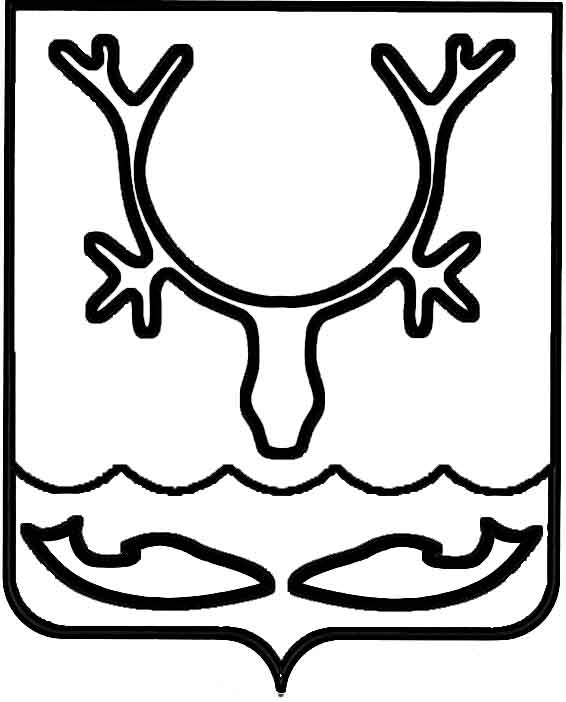 Администрация МО "Городской округ "Город Нарьян-Мар"ПОСТАНОВЛЕНИЕот “____” __________________ № ____________		г. Нарьян-МарО внесении изменения в постановление Администрации МО "Городской округ "Город Нарьян-Мар" от 18.11.2014 № 2817Руководствуясь положением "О порядке сообщения отдельными категориями лиц о получении подарка в связи с протокольными мероприятиями, служебными командировками и другими официальными мероприятиями, участие в которых связано с исполнением ими служебных (должностных) обязанностей, сдаче и оценке подарка, реализации (выкупе) и зачислении средств, вырученных от его реализации", утвержденным решением Совета городского округа "Город Нарьян-Мар"                                от 24.03.2016 № 217-р, распоряжением Администрации МО "Городской округ              "Город Нарьян-Мар" от 14.02.2017 № 65-р "О назначении ответственных в связи                      с получением подарка", Администрация МО "Городской округ "Город Нарьян-Мар"П О С Т А Н О В Л Я Е Т:Внести изменение в постановление Администрации МО "Городской округ "Город Нарьян-Мар" от 18.11.2014 № 2817 "Об утверждении положения о реестре объектов муниципальной собственности муниципального образования "Городской округ "Город Нарьян-Мар", дополнив пункт 2.2. следующими словами:", и подарки, стоимость которых превышает 3 тысячи рублей за единицу, принятые к бухгалтерскому учету в установленном порядке.".Опубликовать настоящее постановление в официальном бюллетене городского округа "Город Нарьян-Мар" "Наш город", разместить в сети Интернет                 на официальном сайте Администрации МО "Городской округ "Город Нарьян-Мар".2702.2017222Глава МО "Городской округ "Город Нарьян-Мар" Т.В.Федорова